Séminaire sur la propriété intellectuelle et les expressions culturelles traditionnellesorganisé par l’Organisation Mondiale de la Propriété Intellectuelle (OMPI)Genève, 8 et 9 juin 2017Programme provisoireétabli par le Bureau international de l’OMPIJeudi 8 juin 20178 h 30 – 9 h 30	Enregistrement9 h 30 – 10 h 00	Séance d’ouverture	M. Francis Gurry, Directeur général, Organisation Mondiale de la Propriété Intellectuelle (OMPI)10 h 00 – 11 h 00	Discours liminaire : instruments internationaux existants en matière de propriété intellectuelle et expressions culturelles traditionnelles : quelles sont les lacunes et, le cas échéant, lesquelles doit-on combler?Conférencier : 	M. Peter Jaszi, professeur de droit honoraire, American University Law School, cofondateur du Program on Information Justice and Intellectual Property et de la Glushko-Samuelson Intellectual Property Clinic, Washington (États-Unis d’Amérique)Discussions11 h 00 – 13 h 00	Table ronde n° 1 : Principales questions de politique générale concernant la propriété intellectuelle et les expressions culturelles traditionnelles : première sessionAnimateur : 	Mme Ruth Okediji, titulaire de la chaire de William L. Prosser, Faculté de droit, Université du Minnesota (États-Unis d’Amérique) et membre du National Copyright Reform Committee, Commission nigériane du droit d’auteur, Abuja (Nigéria)Conférenciers : 	Mme Shuang Hu, chef de section, Division des affaires internationales, Département du droit d’auteur, Administration nationale du droit d’auteur de la Chine (NCAC), Beijing (Chine)M. Gihan Indraguptha, chef, Structure d’appui technique du Groupe des Quinze (G15), Genève (Suisse)M. Paul Kuruk, Cumberland School of Law, Samford University, Birmingham, Alabama (États-Unis d’Amérique), directeur exécutif, Institute for African Development (INADEV), Accra (Ghana)Mme Terri Janke, juriste et directrice, Terri Janke & Company Pty Ltd, Sydney (Australie)M. Bertrand Moullier, expert principal chargé des affaires internationales, Fédération internationale des associations de producteurs de films (FIAPF), Londres (Royaume-Uni)Rapporteur : 	M. Ahmed Al-Shehhi, spécialiste des organisations et des affaires culturelles, Ministère du patrimoine et de la culture, Mascate (Oman)Discussions13 h 00 – 15 h 00	Pause déjeuner15 h 00 – 17 h 30	Table ronde n° 2 : Protection des expressions culturelles traditionnelles : expériences pratiques, initiatives et projetsAnimateur : 	M. Pierre El Khoury, professeur de droit, Faculté de droit La Sagesse et juriste spécialisé dans le droit de la propriété intellectuelle, Beyrouth (Liban)Conférenciers : 	M. Peter Kamau, conseiller, Mission permanente de la République du Kenya auprès de l’Office des Nations Unies à Genève (Suisse)Mme Leena Marsio, coordonnatrice chargée du patrimoine immatériel, Bureau national des antiquités, Helsinki (Finlande)Mme Cecilia Picache, chef, Service du patrimoine culturel immatériel, Commission nationale de la culture et des arts, Manille (Philippines)M. Ken Van Wey, spécialiste de programme, Commission des arts et de l’artisanat indiens, Département de l’intérieur des États-Unis d’Amérique, Washington (États-Unis d’Amérique) (lien vidéo)Mme Jane Anderson, maître assistant d’anthropologie et d’études muséales, Université de New York, New York (États-Unis d’Amérique)Rapporteur : 	M. Sumit Seth, premier secrétaire, Mission permanente de l’Inde auprès de l’Office des nations Unies à Genève (Suisse)DiscussionsVendredi 9 juin 201710 h 00 – 12 h 30	Table ronde n° 3 : Principales questions de politique générale concernant la propriété intellectuelle et les expressions culturelles traditionnelles : deuxième sessionAnimateur : 	Mme Terri JankeConférenciers : 	Mme Paola Moreno Latorre, conseillère en propriété intellectuelle, Département des affaires économiques, sociales et environnementales, Ministère des affaires étrangères, Bogotá (Colombie)M. Erry Wahyu Prasetyo, troisième secrétaire (relations avec l’OMPI), Mission permanente de la République d’Indonésie auprès de l’Office des Nations Unies et des autres organisations internationales à Genève (Suisse)M. Amadou Tankoano, professeur de droit, Faculté des sciences juridiques et politiques, Université Abdou Moumouni, Niamey (Niger)M. Preston Hardison, analyste politique, tribus Tulalip, Washington (États-Unis d’Amérique)Mme Marion Heathcote, administratrice générale, Davies Collison Cave Pty Ltd, Sydney (Australie)Rapporteur : 	Mme Bernadette Butler, ministre-conseiller, Mission permanente du Commonwealth des Bahamas auprès de l’Office des Nations Unies et des autres organisations internationales à Genève (Suisse)Discussions12 h 30 – 15 h 00	Pause déjeuner15 h 00 – 17 h 00	Table ronde n° 4 : Évolution des normes internationales en matière de propriété intellectuelle : quels enseignements pour la négociation d’un instrument international relatif aux expressions culturelles traditionnelles?Animateur : 	M. Pedro Roffe, professeur principalConférenciers : 	M. Marco D’Alessandro, conseiller pour les questions de politique, Division des affaires juridiques et internationales, Institut fédéral suisse de la propriété intellectuelle, Berne (Suisse)Mme Ruth OkedijiM. Daniel R. Pinto, conseiller et chef de la Division de la propriété intellectuelle, Ministère des affaires étrangères, Brasília (Brésil)Mme Aroha Te Pareake Mead, membre des tribus Ngati Awa et Ngati Porou, Wellington (Nouvelle-Zélande)M. Rieks Smeets, consultant en patrimoine immatériel, ancien secrétaire de la Convention de l’UNESCO pour la sauvegarde du patrimoine culturel immatériel, Leiden (Pays-Bas)Rapporteur : 	Mme Liene Grike, conseillère, affaires économiques et questions de propriété intellectuelle, Mission permanente de la République de Lettonie auprès de l’Office des Nations Unies et des autres organisations internationales à Genève (Suisse)Discussions17 h 00 – 17 h 30	Discours de clôture : Réflexions sur la marche à suivreConférencier : 	M. l’Ambassadeur Philip Richard O. Owade, EBS, conseiller juridique, Nairobi (Kenya)17 h 30 – 18 h 00	ConclusionsM. Minelik Alemu Getahun, sous-directeur général, Secteur des questions mondiales, OMPI[Fin du document]FF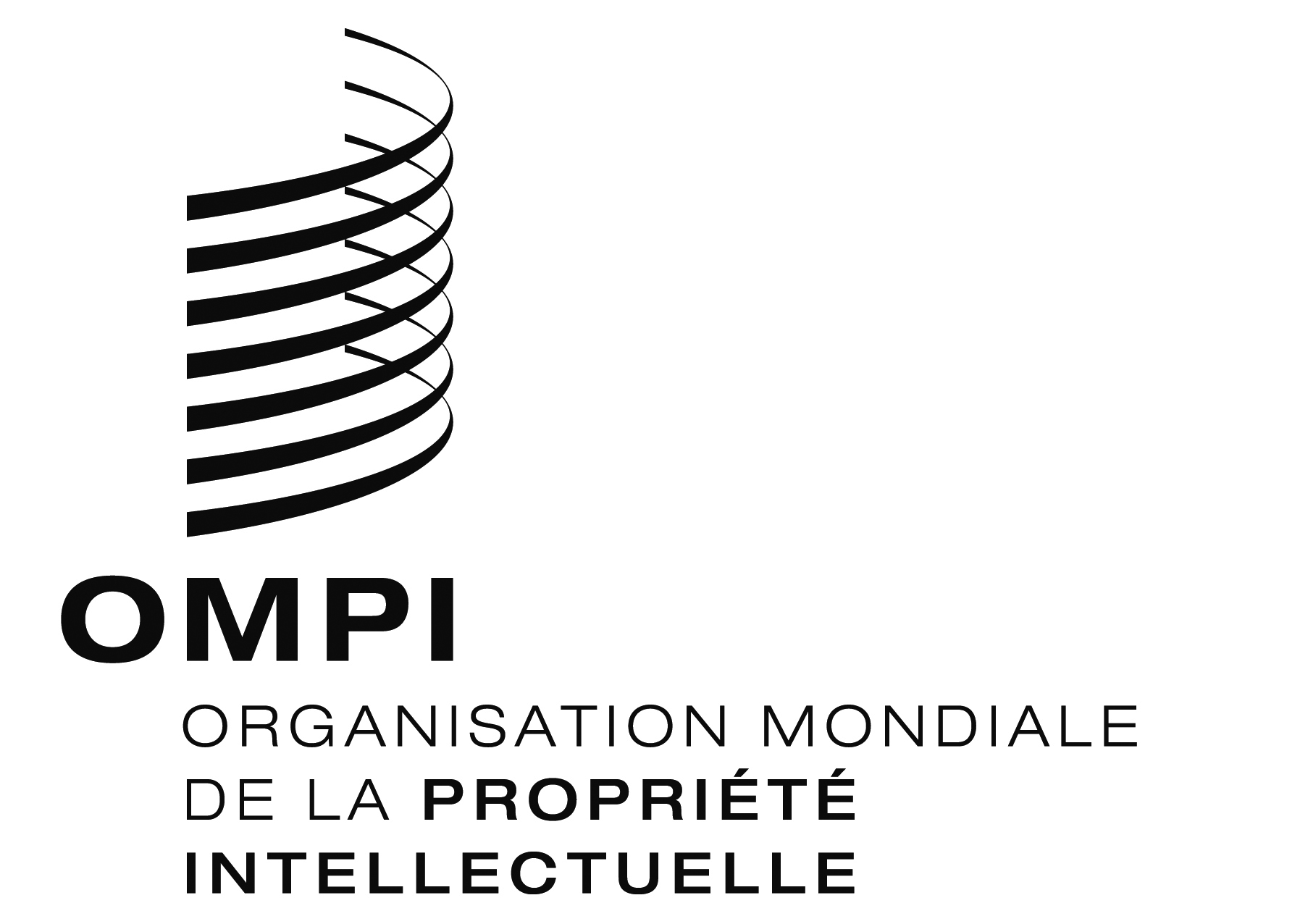 WIPO/IPTK/GE/17/INF/1 Prov.3WIPO/IPTK/GE/17/INF/1 Prov.3ORIGINAL : anglaisORIGINAL : anglaisDATE : 7 juin 2017DATE : 7 juin 2017